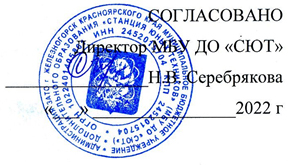 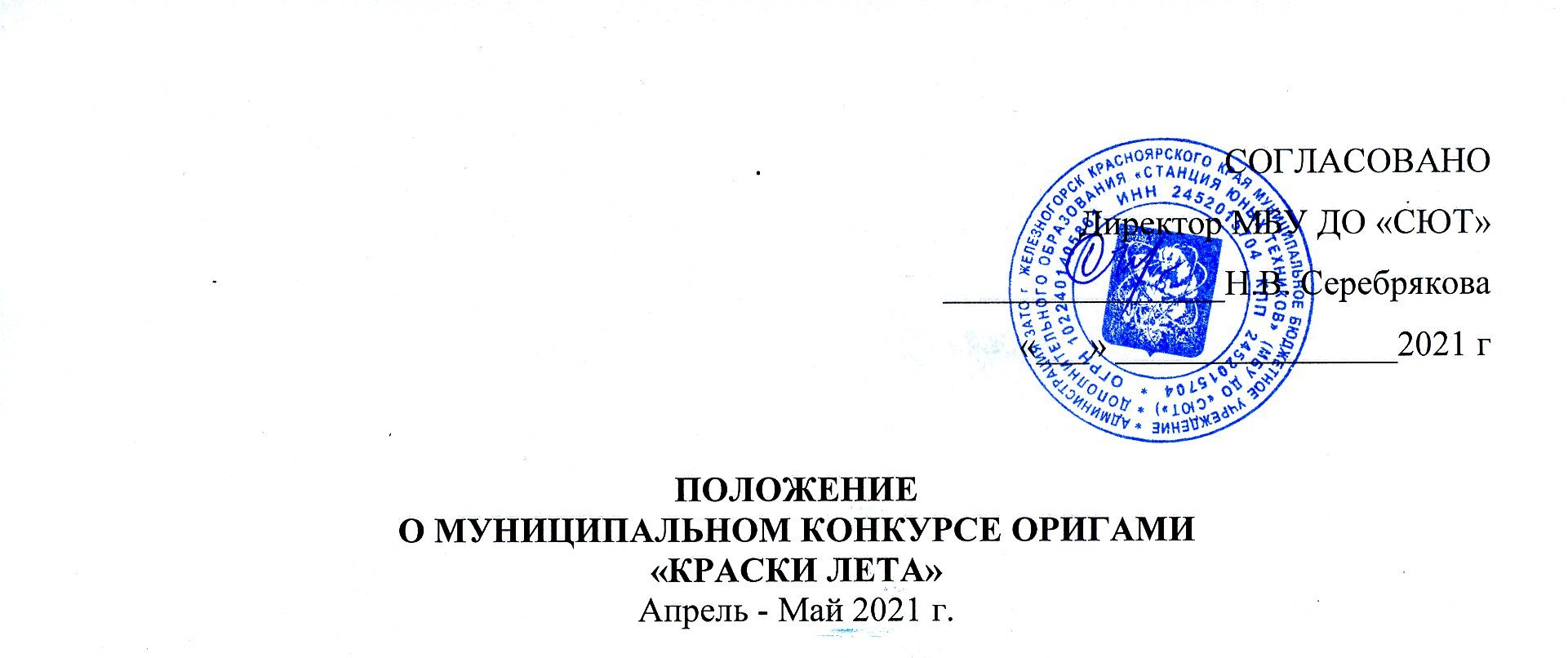 ПОЛОЖЕНИЕ 
о проведении городской выставки-конкурса«Арсенал великой Победы»Май 2022 года, СЮТ.ОБЩИЕ ПОЛОЖЕНИЯВыставка-конкурс (далее, Конкурс) проходит в рамках празднования 77 годовщины Победы в Великой Отечественной войне. Конкурс направлен на развитие у подрастающего поколения гражданственности, патриотизма, мотивацию обучающихся к выбору инженерно-технологических специальностей, развитие инженерно-конструкторских навыков.ЦЕЛИ И ЗАДАЧИ КОНКУРСАЦель конкурса: развитие творческих способностей и познавательного интереса, расширение кругозора, привитие практического опыта участия в творческих проектах и формирование успешности у детей.Задачи конкурса:Вовлечение учащихся в техническое творчество.Выявление и демонстрация лучших работ.Стимулирование, мотивация и поощрение деятельности в практике гражданско-патриотического воспитания подрастающего поколения.Создание условий для обмена опытом, развития творческих связей между педагогами, учащимися и их родителей.ОРГАНИЗАТОРЫ КОНКУРСАОрганизатором конкурса является Муниципальное бюджетное учреждение дополнительного образования «Станция юных техников» (далее МБУ ДО «СЮТ»).НОМИНАЦИИ КОНКУРСАНа конкурс принимаются ТОЛЬКО индивидуальные работы.Все конкурсные работы могут быть представлены ТОЛЬКО в объемном исполнении в двух номинациях:авторские работы, выполненные из любых подручных материалов; авторские работы, выполненные из любых конструкторов.УЧАСТНИКИ КОНКУРСАВ конкурсе принимают участие учащиеся общеобразовательных учреждений, учреждений дополнительного образования и дошкольных образовательных учреждений.Все участники разделяются организаторами на ТРИ возрастные категории:воспитанники дошкольных учреждений в возрасте 6-7 лет;школьники в возрасте 1-2 класс.школьники в возрасте 3-4 класс.ТРЕБОВАНИЯ К РАБОТАМУчастникам необходимо выполнить конкурсную работу на тему: «ДЕНЬ ПОБЕДЫ». Работа может представлять собой парад, военную технику, объёмные буквы и т.д.Размер работы не должен превышать 200х200мм (основание работы) и  300 мм, (высота работы). Наличие элементов из других материалов (бумага, пластилин и т.д.) допускается.Работа должна иметь название, которое должно быть отражено в Заявке (Приложение 1). Работа предоставляется в собственном контейнере (коробке), вместе с заполненной Заявкой. Обязательное условие участия в Конкурсе – модель должна быть авторской, отличаться от стандартных моделей, купленных в магазине.КРИТЕРИИ ОЦЕНИВАНИЯ КОНКУРСНЫХ ЗАДАНИЙКритериями оценивания выполнения конкурсных заданий являются:Оригинальность изготовления модели.Сложность изготовления модели.Аккуратность её исполнения.Композиционное и сюжетное решение.Творческий подход, проявленный при изготовлении модели.Соответствие тематике конкурса.СРОКИ И ПОРЯДОК ПРОВЕДЕНИЯ КОНКУРСАКонкурс проводится в ЗАОЧНОЙ форме. Срок проведения – с 3 мая по 20 мая 2021 года. 3-6 мая 2021 с 15.00 до 18.00 - прием работ (Станция юных техников, Курчатова, 15, каб. 3-5).9 мая – открытие выставки-конкурса в холле СЮТ. 9-15 мая – работа выставки (холл СЮТ). 16 – 19 мая - работа бригады жюри. 20 мая - публикация результатов выставки на сайте СЮТ www.syt.ru.20 мая с 15:00 до 18:00 - выдача дипломов и сертификатов (Станция юных техников, Курчатова, 15, каб. 3-5).ПОДВЕДЕНИЕ ИТОГОВ КОНКУРСАПобедители конкурса награждаются дипломами I, II, III степени в каждой возрастной категории. Все участники конкурса получают свидетельство участника конкурса.Жюри конкурса оставляет за собой право не присуждать места, если уровень работ будет неудовлетворительный, а так же имеет право учреждать дополнительные призовые места.РУКОВОДСТВО И КОНТРОЛЬ КОНКУРСАПодготовку и проведение конкурса осуществляет оргкомитет.Оргкомитет формирует экспертный совет для оценивания конкурсных работ.Положение о конкурсе публикуется на сайте http://syt.ru.Все вопросы и предложения принимаются по тел. 72-67-61  
по адресу Курчатова,15, Станция Юных Техников, или лично Лебедева Наталья Николаевна (кабинет 3-5, с 12 до 18 часов).СОСТАВ ОРГКОМИТЕТА КОНКУРСАПриложение1.Заявка на участие в городской выставке-конкурсе «Арсенал великой Победы»Название работы _______________________________________________ ФИО автора (полностью) ________________________________________Руководитель (ФИО полностью) __________________________________Контактный телефон: ____________________________________________Дата рождения участника (чч.мм.гггг) ______________________________Образовательное учреждение __________________ кл.(группа) _________Учреждение дополнительного образования (при наличии) _____________Возрастная группа (отметить):воспитанники дошкольных учреждений в возрасте 6-7 лет;школьники в возрасте 1-2 класс.школьники в возрасте 3-4 класс.Серебрякова Н.В.,директор МБУ ДО «СЮТ»Председатель оргкомитетаКлинова Д.И.,заместитель директора МБУ ДО «СЮТ»Член оргкомитетаЛебедева Н.Н.,Педагог – организатор  МБУ ДО «СЮТ» Член оргкомитета